Grade 8				Understanding Chemical Reactions New VocabularyChanges in MatterPhysical ChangesDoes not produce a new substance – Water freezing to become Ice – it only changes from a liquid to a solid but the water does not change into a different substance.Chemical ChangesSubstances change into a new substance. The starting substance (Reactant) and the produced substance (Product) have different physical and chemical properties. This is called a chemical reaction – where atoms of one substance rearrange to form a new substance. Signs of Chemical ReactionsWhat happens in chemical reactions?Atoms rearrange to form new Substances and bonds break and new bonds form. Look at the formation of water molecules in the diagram below. See how the atoms rearranged and where bonds broke and new bonds have formed.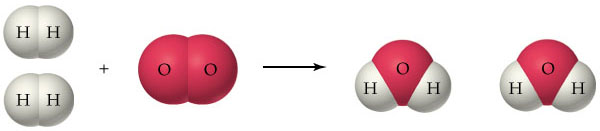 Chemical EquationsA description of a chemical reaction using element symbols and chemical formulas. Element symbols like Cu for copper and O2 for Oxygen. Chemical Formulas like CO2 for carbon dioxide and H2O for Water.Writing chemical ReactionsThe starting substance in a chemical reaction is a REACTANT where the produced substances are PRODUCTS. Chemical formulas are used to describe the reactants and products Reactants are written on the left				Products are written on the right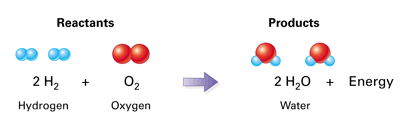 Conservation of Mass in Chemical ReactionsThe law of conservation of mass states that the total mass of the reactants before the chemical reaction is the same as the total mass of the products after the chemical reaction.This is because atoms are not destroyed or created. All atoms at the start of the chemical reaction are present at the end of the chemical reaction and therefore the mass will be exactly the same. Balancing Chemical Equations Like discussed before the amount of atoms in the reactants has to be the same as the amount of atoms in the products at the end of a chemical reaction. To achieve this we have to balance the equation to make sure it is the same. You add coefficients in front of an element or compound Write the unbalanced equation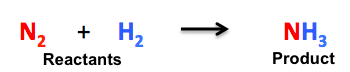 Count atoms of each element in the reactants.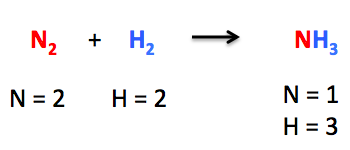 Add Coefficients to balance the atomsPick an element that is not balanced and ad a coefficient in front of the reactant or productRecount the atoms on both sides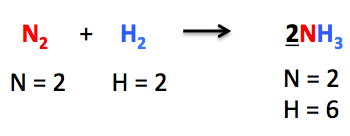 Repeat until balanced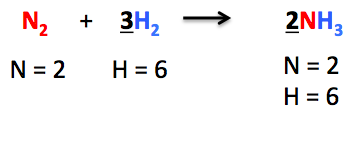 Write the balanced chemical reaction including the coefficients.N2 	+ 	3H2 		 		2NH3Types of Chemical ReactionsSynthesis A type of chemical reaction in which two or more substances combine and form one compound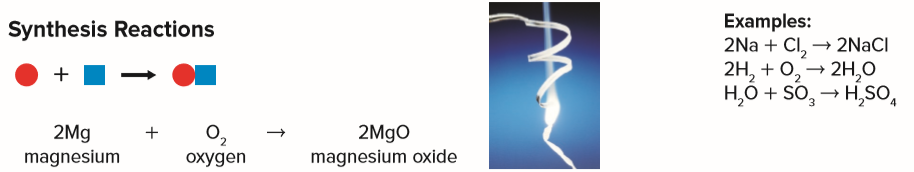 Decomposition One compound breaks down and forms two or more substances. 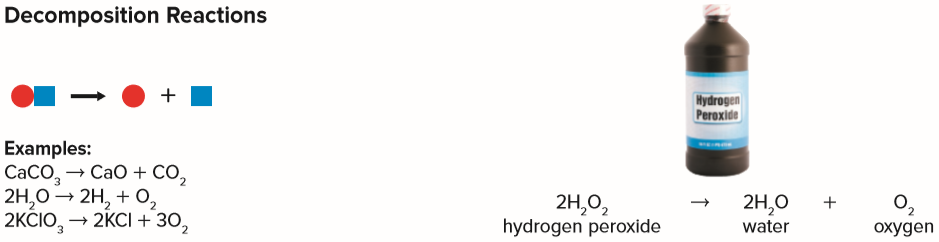 Replacement An atom or group of atoms replaces part of a compound. Single replacement reaction, one element replaces another element in a compound. Double-replacement reaction, the negative ions in two compounds switch places, forming two new compounds. 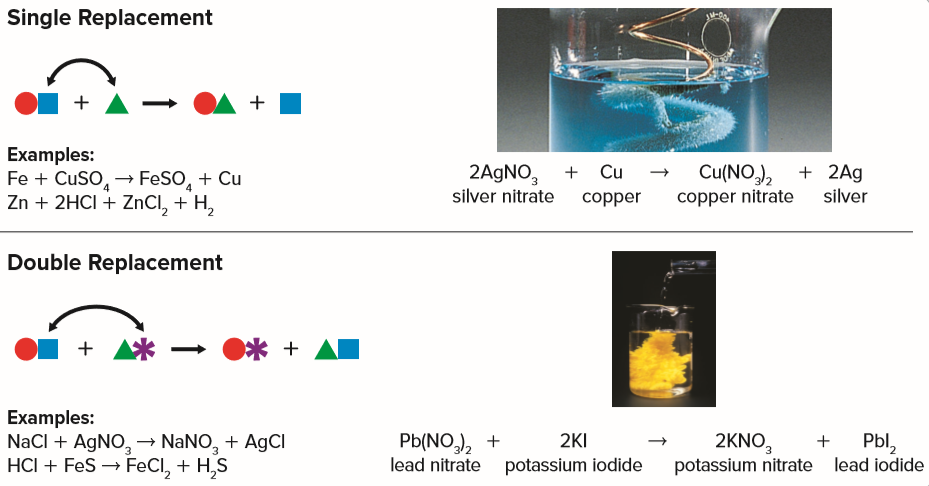 Combustion 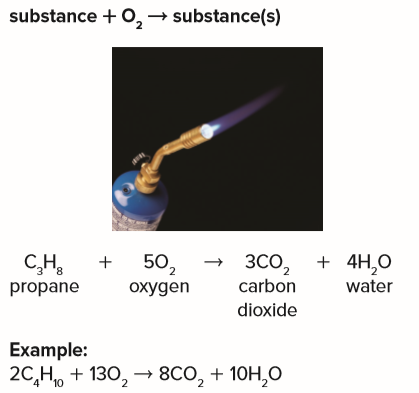 A chemical reaction in which a substance combines with oxygen and releases energy. Chemical Energy in BondsWhen chemical reaction occur bonds in the reactant break and new bonds form, these bonds contain chemical energyBreaking a bond requires energyForming a bond release energyEndothermic Reactions – Energy AbsorbedChemical reactions that absorb thermal energy are Endothermic ReactionsReactants + Thermal Energy  ProductsExothermic Reactions – Energy ReleasedChemical reactions that release thermal energy are Exothermic ReactionsReactants  Products + Thermal Energy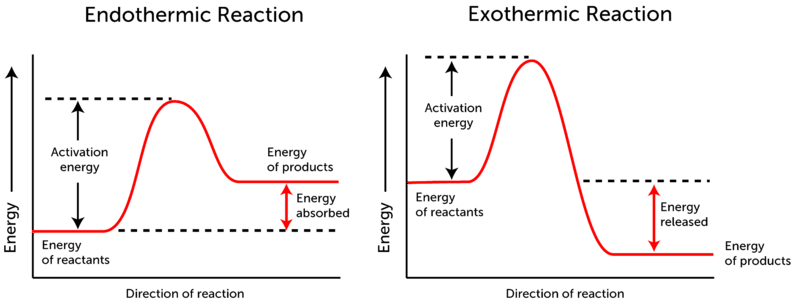 Activation EnergySome chemical reactions do not just start by themselves, they require energy to start the breaking of bonds and this is called Activation Energy – the minimum amount of energy needed to start a chemical reaction.Factors that affect Reaction Rates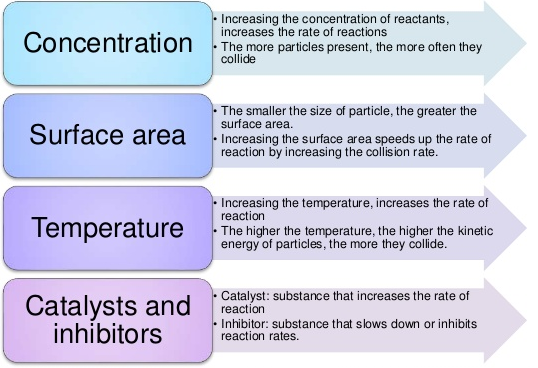 English WordDefinitionChemical BondChemical bond attraction between atoms when electrons are shared, transferred, or pooledCoefficientNumber placed in front of an element symbol or chemical formula in an equationChemical ReactionProcess in which atoms of one or more substances rearrange to form one or more new substancesChemical EquationDescription of a reaction using element symbols and chemical formulasReactantStarting substance in a chemical reactionProductNew substance produced by a chemical reactionEndothermic ReactionChemical reactions that absorb thermal energyExothermicReactionChemical reactions that release thermal energyActivation EnergyMinimum amount of energy needed to start a chemical reactionCatalystSubstance that increases the reaction rate by lowering the activation energy of a reactionEnzymeCatalyst that speeds up chemical reactions in living cellsInhibitorSubstance that slows down, or even stops, a chemical reactionChanges in PropertiesChanges in PropertiesChange in colorFormation of BubblesChange in smellFormation of a Precipitate (a solid formed)Changes in EnergyChanges in EnergyWarming and CoolingProduction of Light